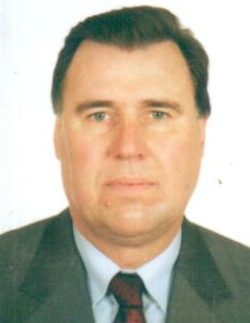 Ишутин Виктор Алексеевич